Извещение о начале выполнения комплексных кадастровых работВ период с 16 марта 2022 года по 01 октября 2022 в отношении объектов недвижимости, расположенных на территории: Российская Федерация, Тульская область, Щекинский район, муниципальное образование Щекинский район, кадастровые квартала 71:22:020302, 71:22:050104, 71:22:050123, 71:22:050106, 71:22:050105, 71:22:050118, 71:22:050141, 71:22:030803, 71:22:030810, 71:22:030204, 71:22:030203, 71:22:050307, 71:22:020306 будут выполнятся комплексные кадастровые работы в соответствии с муниципальным контрактом от 16 марта 2022 года № 0366200035622000239, заключенным со стороны заказчика: Администрация муниципального образования Щекинский район, почтовый адрес: 301248, Тульская область, Щекинский район, город Щекино, улица Ленина, дом 1, адрес электронной почты: ased_mo_schekino@tularegion.ru, номер контактного телефона: 8(48751) 5-43-51, 5-23-55, со стороны исполнителя: Общество с ограниченной ответственностью «ГеоПроектКадастр» (ООО «ГеоПроектКадастр»):- кадастровый инженер - Аджиниязов Руслан Медисерович, является членом Союза «Некоммерческое объединение кадастровых инженеров», числится за реестровым номером 1250;- кадастровый инженер - Галяутдинов Вадим Ришатович, является членом Союза «Некоммерческое объединение кадастровых инженеров», числится за реестровым номером 1371.Правообладатели объектов недвижимости, которые считаются в соответствии с частью 4 статьи 69 Федерального закона от 13 июля 2015 года № 218-ФЗ «О государственной регистрации недвижимости» ранее учтенными или сведения о которых в соответствии с частью 9 статьи 69 Федерального закона от 13 июля 2015 года № 218-ФЗ «О государственной регистрации недвижимости» могут быть внесены в Единый государственный реестр недвижимости как о ранее учтенных в случае отсутствия в Едином государственном реестре недвижимости сведений о таких объектах недвижимости, вправе предоставить указанному в пункте 1 извещения о начале выполнения комплексных кадастровых работ кадастровому инженеру – исполнителю комплексных кадастровых работ имеющиеся у них материалы и документы в отношении таких объектов недвижимости, а также заверенные в порядке, установленном частями 1 и 9 статьи 21 Федерального закона от 13 июля 2015 года № 218-ФЗ «О государственной регистрации недвижимости», копии документов, устанавливающих или подтверждающих права на указанные объекты недвижимости.Правообладатели объектов недвижимости – земельных участков, зданий, сооружений, объектов незавершенного строительства в течение тридцати рабочих дней со дня опубликования извещения о начале выполнения комплексных кадастровых работ  вправе предоставить кадастровому инженеру – исполнителю комплексных кадастровых работ, указанному в пункте 1 извещения о начале выполнения комплексных кадастровых работ, по указанному в пункте 2 извещения о начале выполнения комплексных кадастровых работ адресу сведения об адресе электронной почты и (или) почтовом адресе, по которым осуществляется связь с лицом, чье право на объект недвижимости зарегистрировано, а также лицом, в пользу которого зарегистрировано ограничение права и обременение объекта недвижимости (далее – контактный адрес правообладателя), для внесения в Единый государственный реестр недвижимости сведений о контактном адресе правообладателя и последующего надлежащего уведомления таких лиц о завершении подготовки проекта карты-плана территории по результатам комплексных кадастровых работ и о проведении заседания согласительной комиссии по вопросу согласования местоположения границ земельных участков.Правообладатели объектов недвижимости, расположенных на территории комплексных кадастровых работ, не вправе препятствовать выполнению комплексных кадастровых работ и обязаны обеспечить доступ к указанным объектам недвижимости исполнителю комплексных кадастровых работ в установленное графиком время.График выполнения комплексных кадастровых работ:Согласовано:С.В. ЗыбинИсп. Ларичева Евгения Николаевна,тел.: 8(48751)5-43-51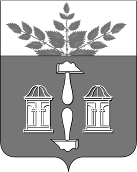 АДМИНИСТРАЦИЯ МУНИЦИПАЛЬНОГО ОБРАЗОВАНИЯ 
ЩЁКИНСКИЙ РАЙОНЛенина пл., д. 1, г. Щёкино, 
Тульская область, 301248Тел.: (48751) 5-26-72E-mail: ased_mo_schekino@tularegion.ruhttp://schekino.ru  № На №  ___________________________№
п/пМесто выполнения 
комплексных кадастровых работВремя выполнения 
комплексных кадастровых работ1Тульская область, Щекинский район, муниципальное образование Щекинский район71:22:020302, 71:22:050104, 71:22:050123, 71:22:050106, 71:22:050105, 71:22:050118, 71:22:050141, 71:22:030803, 71:22:030810, 71:22:030204, 71:22:030203, 71:22:050307, 71:22:020306с 16.03.2022 по 01.10.2022Первый заместитель главы администрации муниципального образования Щекинский район                       Е.Е. Абрамина